МИНИСТЕРСТВО ОБРАЗОВАНИЯ И науки Самарской области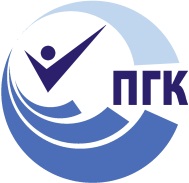 государственное Бюджетное профессиональное 
образовательное учреждение самарской области«ПОВОЛЖСКИЙ ГОСУДАРСТВЕННЫЙ КОЛЛЕДЖ»МЕТОДИЧЕСКИЕ РЕКОМЕНДАЦИИПО ПРОХОЖДЕНИЮ УЧЕБНОЙ ПРАКТИКИПМ.04Участие в организации и осуществлении финансового контроляпрограммы подготовки специалистов среднего звенапо специальности38.02.06 ФинансыСамара 2023Составитель:Черкасова Н.А. преподаватель ГБПОУ «ПГК».Методические рекомендации по организации и прохождению учебной практики являются частью учебно-методического комплекса ПМ.04 Участие в организации и осуществлении финансового контроля.Методические рекомендации определяют цели и задачи, конкретное содержание, особенности организации и порядок прохождения учебной практики студентами, а также содержат требования по подготовке отчета о практике.Методические рекомендации адресованы студентам очной формы обучения. В электронном виде методические рекомендации размещены на файловом сервере колледжа по адресу:pgk63.ru Образование Финансы Учебные материалы для 3 курса   ПМ.04МР по учебной практике.СОДЕРЖАНИЕВВЕДЕНИЕ	41. ЦЕЛИ И ЗАДАЧИ ПРАКТИКИ	62. СОДЕРЖАНИЕ ПРАКТИКИ	83. ОРГАНИЗАЦИЯ И РУКОВОДСТВО ПРАКТИКОЙ	103.1 Основные права и обязанности обучающихся в период прохождения практики	104.ТРЕБОВАНИЯ К ОФОРМЛЕНИЮ ОТЧЕТА	10ПРИЛОЖЕНИЕ А ФормаПРИЛОЖЕНИЕ Б Шаблон внутренней описи документов	14ПРИЛОЖЕНИЕ В Форма дневника учебной практики	15ПРИЛОЖЕНИЕ Г Форма аттестационного листа-характеристики обучающегося   по итогам учебной практики	17ВВЕДЕНИЕУважаемый студент!Учебная практика является составной частью профессионального модуля ПМ.04 Участие в организации и осуществлении финансового контроляпо специальности38.02.06 Финансы.Требования к содержанию практики регламентированы:федеральным государственным образовательным стандартом среднего профессионального образования третьего поколения по специальности 38.02.06Финансы;учебными планами специальности 38.02.06 Финансы;рабочей программой ПМ.04Участие в организации и осуществлении финансового контроля;квалификационной характеристикой ЕТС (профессиональным стандартом) по ПМ Выполнение работ по одной или нескольким профессиям;потребностями ведущих учреждений По профессиональному модулю ПМ.04 Участие в организации и осуществлении финансового контроляучебным планом предусмотрена учебная и производственная практики.Содержание учебной практики направлено на отработку требований ФГОС СПО по специальности 38.02.06Финансыв части закрепления умений и приобретение Вами первоначального практического опыта для последующего освоения в рамках производственной практики общих (ОК) и профессиональных компетенций (ПК) по виду профессиональной деятельности -Участие в организации и осуществлении финансового контроляпо специальности.Учебная практика организуется и проводится в учебных кабинетах ГБПОУ «Поволжский государственный колледж». Прохождение практики подтверждается отчетом, подготовленным по требованиям, изложенным в настоящих рекомендациях.Прохождение практики повышает качество Вашей профессиональной подготовки, позволяет закрепить приобретаемые теоретические знания, способствует социально-психологической адаптации на местах будущей работы, подготавливает к производственной практике. Методические рекомендации, представленные Вашему вниманию, предназначены для того, чтобы помочь Вам подготовиться к эффективной деятельности в качестве специалиста финансового контроля.Итоговая оценка по учебной практике выставляется на основе результатов выполнения практических заданий по ходу практики под руководством преподавателя, а также на основании подготовленного отчета по учебной практике.Настоящие методические рекомендации предназначены для того, чтобы помочь Вам подготовить отчет по учебной практике.Прохождение учебной практики является обязательным условием обучения. Обращаем Ваше внимание:- прохождение учебной практики является обязательным условием обучения; -обучающиеся, успешно прошедшие учебную практику, получают «дифференцированный зачёт» и допускаются к производственной практике.Настоящие методические рекомендации определяют цели и задачи, а также конкретное содержание заданий практики, особенности организации и порядок прохождения учебной практики, а также содержат требования к подготовке отчета по учебной практике и образцы оформления его различных разделов. Желаем Вам успехов!1. ЦЕЛИ И ЗАДАЧИ ПРАКТИКИУчебная практика является составной частью образовательного процесса по специальности 38.02.06Финансы и имеет важное значение при формировании вида профессиональной деятельности по ПМ.04 Участие в организации и осуществлении финансового контроля.Цели практики:Приобретение первоначального практического опыта:организации и проведении финансового контроля; осуществлении расчетов и проведении анализа основных показателей, характеризующих состояние государственных и муниципальных финансов, финансов организаций; обобщении результатов анализа основных показателей финансово-экономической деятельности объектов финансового контроля, разработке и осуществлении мер, направленных на повышение эффективности использования финансовых ресурсов; планировании, анализе и контроле финансово-хозяйственной деятельности объектов финансового контроля; применении законодательства и иных нормативных правовых актов Российской Федерации, регулирующих деятельность в сфере закупокУчебная практика реализуется в рамках профессиональных модулей ОПОП СПО по основным видам профессиональной деятельности для последующего освоения обучающими общих и профессиональных компетенций по специальности 38.02.06Финансы.Приобретение необходимых умений:осуществлять контроль за формированием и использованием средств бюджетов бюджетной системы Российской Федерации; использовать методы экономического анализа; применять программное обеспечение при организации и осуществлении финансового контроля; проводить проверки, ревизии финансово-хозяйственной деятельности объектов финансового контроля в соответствии с видом и программой контрольного мероприятия; осуществлять предварительный и текущий контроль за операциями по исполнению бюджетов; применять различные методы и приемы контроля и анализа финансово-хозяйственной деятельности объектов финансового контроля; проводить внутренний контроль и аудит с учетом особенностей организаций; оформлять результаты проведенных контрольных мероприятий путем составления актов и справок; осуществлять контроль за реализацией материалов проведенных ревизий и проверок; подготавливать рекомендации, направленные на повышение эффективности использования средств бюджетов бюджетной системы Российской Федерации; проводить мероприятия по предупреждению, выявлению и пресечению нарушений законодательства Российской Федерации в сфере финансов; проверять необходимую документацию для проведения закупочной процедуры и заключения контрактов; осуществлять проверку соблюдения требований законодательства при проведении закупочных процедур.Подготовка к освоению профессиональных компетенций (ПК):Таблица 1Подготовка к освоению общих компетенций (ОК):	Таблица 22. СОДЕРЖАНИЕ ПРАКТИКИСодержание заданий практики позволит Вам сформировать первоначальный опыт практической деятельности и отработать необходимые умения, а также подготовит к освоению ПК, будет способствовать формированию общих компетенций (ОК) в процессе производственной практики по виду профессиональной деятельности Участие в организации и осуществлении финансового контроля.Практика организуется в учебных кабинетах по следующим направлениям:Финансы организацийАнализ финансово-хозяйственной деятельностиЗадания по учебной практикеТаблица 3Примерный перечень документов, прилагаемых в качестве приложений к отчету по практикеРасчет уровня существенностиПлан и программа аудита по налогу на прибыль организации.Карта рисков СВК организацииОРГАНИЗАЦИЯ И РУКОВОДСТВО ПРАКТИКОЙРуководителем практики является преподаватель.3.1 Основные права и обязанностиобучающихся в период прохождения практики.Вы имеете право по всем вопросам, возникшим в процессе учебной практики, обращаться к руководителю практики и/или заведующему отделением.В процессе прохождения учебной практики Вы должны:ежедневно посещать занятия по учебной практике;выполнять практические задания;соблюдать дисциплину, правила техники безопасности, пожарной безопасности, учебной санитарии, выполнять требования внутреннего распорядка колледжа;ежедневно вносить записи в свои дневники практики в соответствии с выполненной работой за учебный день;выполнить итоговую работу.По завершению практики Вы должны:представить отчет по практике руководителю практики, оформленный в соответствии с требованиями, указанными в методических рекомендациях по практике;предоставить зачетную книжку для выставления оценки за учебную практику.4.ТРЕБОВАНИЯ К ОФОРМЛЕНИЮ ОТЧЕТАОтчет по учебной практике оформляется в строгом соответствии с требованиями, изложенными в настоящих методических рекомендациях. Все необходимые материалы по практике комплектуются студентом в папку-скоросшиватель в следующем порядке:Таблица 5Требования к оформлению текста отчетаОтчет пишется:от первого лица;оформляется на компьютере шрифтом TimesNewRoman;поля документа: нижнее – 2,5 см; верхнее – 2 см; левое – 3 см; правое – 1,5 см;отступ первой строки – 1,25 см;размер шрифта - 14; межстрочный интервал - 1,5;расположение номера страниц - снизу по центру арабскими цифрами, размер шрифта – 12 пт, нумерация автоматическая, сквозная;нумерация страниц на первом листе (титульном) не ставится; верхний колонтитул содержит ФИО, № группы, курс, дату составления отчета.Каждый отчет выполняется индивидуально.Текст отчета должен занимать не менее 6 страниц.Содержание отчета формируется в скоросшивателе.Уважаемый студент, обращаем Ваше внимание, что методические рекомендации в электронном виде размещены на сайте колледжа по адресу:www.pgk63.ru. Использование электронного варианта методических рекомендаций сэкономит Вам время и облегчит техническую сторону подготовки отчета по практике, т.к. содержит образцы и шаблоны его различных разделов.Уважаемый студент, обращаем Ваше внимание, что при оформлении дневника по учебной практике Вы должны опираться на содержание заданий по выбранной профессии.ПРИЛОЖЕНИЕ АШаблон титульного листа отчета____________________________________________________________________Министерство образования и науки Самарской областиГБПОУ «ПОВОЛЖСКИЙ ГОСУДАРСТВЕННЫЙ КОЛЛЕДЖ»ОТЧЕТПО УЧЕБНОЙ ПРАКТИКЕ ПМ.04 Участие в организации и осуществлении финансового контроля.38.02.06ФинансыСамара, 2022 г.ПРИЛОЖЕНИЕ БШаблон внутренней описи документов____________________________________________________________________ВНУТРЕННЯЯ ОПИСЬдокументов, находящихся в отчете по учебной практикестудента (ки)								гр.			.ПРИЛОЖЕНИЕ В 

Форма дневника учебной практикиМинистерство образования и науки Самарской областиГБПОУ «ПОВОЛЖСКИЙ ГОСУДАРСТВЕННЫЙ КОЛЛЕДЖ»ДНЕВНИКУЧЕБНОЙ ПРАКТИКИПМ.04 Участие в организации и осуществлении финансового контроля.38.02.06ФинансыСтудента (ки) _____________________________________________________Фамилия, И.О., номер группыРуководитель практики____________________________________________Фамилия И.О.Самара, 2022Внутренние страницы дневника учебной практики(количество страниц зависит от продолжительности практики)ПРИЛОЖЕНИЕ ГФорма аттестационного листа-характеристики обучающегося  
по итогам учебной практики АТТЕСТАЦИОННЫЙ ЛИСТ-ХАРАКТЕРИСТИКА ОБУЧАЮЩЕГОСЯГБПОУ «ПОВОЛЖСКИЙ ГОСУДАРСТВЕННЫЙ КОЛЛЕДЖ»Обучающийся 											(ФИО обучающегося)		 курса группы      Ф – 		№ курса 				№ группыПроходил практику с  ____ ___________20___ г. по ____ ____________  20___ г.по ПМ.04 Участие в организации и осуществлении финансового контроля.учебная практика проводилась в ____________________________________________________________________________________________________________      название лаборатории, мастерской, учебного кабинета КолледжаЗа период прохождения практики обучающийся посетил ________ дней, по уважительной причине отсутствовал _______ дней, без уважительной причины отсутствовал ______ дней.Обучающийся соблюдал /не соблюдал трудовую дисциплину, правила техники безопасности, правила внутреннего трудового распорядка (нужное подчеркнуть).Отмечены нарушения трудовой дисциплины и/или правил техники безопасности: 																											За время практики:Обучающийся/обучающаяся выполнил следующие задания (виды работ):Сводная ведомость работ, выполненных в ходе практикиПоложительные стороны прохождения практики:Замечания по прохождению практики и составлению отчета:Руководитель практики       _________ ________________ _______20___г.        подпись		 И. О. ФамилияПРИЛОЖЕНИЕ ДОтзыв руководителя практикиГБПОУ «ПОВОЛЖСКИЙ ГОСУДАРСТВЕННЫЙ КОЛЛЕДЖ»ОТЗЫВруководителя практики(оценочный лист)Обучающийся 											(ФИО обучающегося)		 курса 		группы 			№ курса 					№ группыРуководитель практики 										(ФИО руководителя)КРИТЕРИИ ОЦЕНКИ работ по учебной практике:Положительные стороны 																																				Замечания по прохождению практики и составлению отчета																																										Руководитель практикиот колледжа												подпись						 И. О. Фамилия		20___г.С результатами прохожденияпрактики ознакомлен										подпись						 И. О. Фамилия		20___г.Код ПКНазвание ПКПК 4.1Разрабатывать план и программу проведения контрольных мероприятий, оформлять результаты проведенных контрольных мероприятий, вырабатывать рекомендации по устранению недостатков и рисков, оценивать эффективность контрольных процедур;ПК 4.2Осуществлять предварительный, текущий и последующий контроль хозяйственной деятельности объектов финансового контроля;ПК 4.3Участвовать в ревизии финансово-хозяйственной деятельности объекта финансового контроляПК 4.4Обеспечивать соблюдение требований законодательства в сфере закупок для государственных и муниципальных нуждКод ОКНазвание ОКОК 01.Выбирать способы решения задач профессиональной деятельности, применительно к различным контекстамОК 02.Осуществлять поиск, анализ и интерпретацию информации, необходимой для выполнения задач профессиональной деятельностиОК 03.Планировать и реализовывать собственное профессиональное и личностное развитиеОК 04.Работать в коллективе и команде, эффективно взаимодействовать с коллегами, руководством, клиентамиОК 05.Осуществлять устную и письменную коммуникацию на государственном языке Российской Федерации с учетом особенностей социального и культурного контекстаОК 06.Проявлять гражданско-патриотическую позицию, демонстрировать осознанное поведение на основе традиционных общечеловеческих ценностейОК 09.Использовать информационные технологии в профессиональной деятельностиОК 10.Пользоваться профессиональной документацией на государственном и иностранном языкахОК 11.Использовать знания по финансовой грамотности, планировать предпринимательскую деятельность в профессиональной сфере№ п/пСодержание заданий Коды, формируемых ПККомментарии по выполнению заданияАнализ структуры и динамики бухгалтерского баланса. (с применением горизонтального, вертикального, трендового, факторного анализа).Анализ содержания операций по счетам бюджетного учета.Анализ финансовой, налоговой отчетности на предмет полноты и достоверности представленной информации.Проведение аудиторской проверкиза 20_ г и составление аудиторского заключения по результатам аудиторской проверки отдельных объектов аудитаПроизвести расчет аудиторской выборки с соблюдением правил аудиторской выборки и использованием таблиц случайных чисел.Оценить уровень существенности.Составить план и программу аудиторского мероприятия.Составить план и программу ревизионного мероприятия.Сформировать карту ВФК.Определить критерии обязательного аудита, провести анализ финансовой отчетности на предмет обязательной аудиторской проверки. Разработать план мероприятий по повышению эффективности финансово - хозяйственной деятельности организации.Выбор форм и методов контроля на различных этапах проведения государственных и муниципальных закупокРазработка мероприятий «Оценка операций, в отношении которых возникают подозрения, что они осуществляются в целях легализации (отмывания) доходов, полученных преступным путем, или финансирования терроризма»Оформление пакета документов для осуществления внутреннего финансового контроля в сфере закупокПостроение карты рисков и определение контрольных процедур при осуществлении риск-ориентированного подходаПК 4.1ПК 4.2ПК 4.3ПК 4.4В отчете№ п/пРасположение материалов в отчетеПримечаниеТитульный лист. Шаблон в приложении А.Внутренняя опись документов, находящихся в отчете.Шаблон в приложении Б.Дневник практикиШаблон в приложении ВЗаполняется ежедневно. Оценки за работу руководитель практики ставит в журналПриложения.Приложения представляют собой материал, подтверждающий выполнение заданий по практике (копии созданных документов, фрагменты программ, чертежей и др.). На приложения делаются ссылки в «Отчете о выполнении заданий по практике». Приложения имеют сквозную нумерацию. Номера страниц приложений допускается ставить вручную.Аттестационный лист-характеристикаШаблон в приложении ГАттестационный лист-характеристика является обязательной составной частью отчета по практике. Он заполняется руководителем практики по ее итогам. Отсутствие оценок за выполнение практических заданий в ходе практики не позволит Вам получить итоговую оценку по практике, и тем самым Вы не будете допущены до квалификационного экзамена по ПМОбучающегося ________________________Фамилия, И. О.Гр._____________Руководитель практикиФамилия, И. О.Оценка______________________________Оценка, подпись№п/пНаименование документаСтраницы1. Дневник 2. Приложение А.4.Приложение Б6.Аттестационный лист-характеристика6.Приложение № n.7.12.ДнинеделиДатаОписаниеежедневной работы123понедельникпонедельникпонедельникпонедельникпонедельниквторниквторниквторниквторниквторниксредасредасредасредасредачетвергчетвергчетвергчетвергчетвергчетвергпятницапятницапятницапятницапятницапятницаЗадания (виды работ), выполненные обучающимся в ходе практикиНазвание ПКАнализ структуры и динамики бухгалтерского баланса. (с применением горизонтального, вертикального, трендового, факторного анализа).Анализ содержания операций по счетам бюджетного учета.Анализ финансовой, налоговой отчетности на предмет полноты и достоверности представленной информации.Проведение аудиторской проверку за 20_ г и составление аудиторского заключения по результатам аудиторской проверки отдельных объектов аудитаПроизвести расчет аудиторской выборки с соблюдением правил аудиторской выборки и использованием таблиц случайных чисел.Оценить уровень существенности.Составить план и программу аудиторского мероприятий.Составить план и программу ревизионного мероприятия.Сформировать карту ВФК.Определить критерии обязательного аудита, провести анализ финансовой отчетности на предмет обязательной аудиторской проверки. Разработать план мероприятий по повышению эффективности финансово - хозяйственной деятельности организации.Выбор форм и методов контроля на различных этапах проведения государственных и муниципальных закупокРазработка мероприятий «Оценка операций, в отношении которых возникают подозрения, что они осуществляются в целях легализации (отмывания) доходов, полученных преступным путем, или финансирования терроризма»Оформление пакета документов для осуществления внутреннего финансового контроля в сфере закупокПостроение карты рисков и определение контрольных процедур при осуществлении риск-ориентированного подходаПК 4 .1ПК 4.2ПК 4.3ПК 4.4В отчете Средний балл за выполнениепрактических занятий в ходеучебной практикиОценка за выполнение итоговой работыИтоговая оценка по практике№п/пКритерий оценкиМАХ кол-во балловНабран-ные баллыОценка со стороны руководителя практики от колледжаВыполнение регламента прохождения практикиВыполнение регламента прохождения практикиВыполнение регламента прохождения практикиmах 61.1Обучающийся имеет пропуски посещения практики  по неуважительным причинам01.1Обучающийся посещал практику ежедневно31.2.Отчет представлен несвоевременно01.2.Отчет представлен своевременно, но с ошибками в оформлении и/или не сформирован в скоросшивателе11.2.Отчет представлен своевременно и правильно оформлен3Оценка полноты выполнения заданий практикиОценка полноты выполнения заданий практикиОценка полноты выполнения заданий практикиmах 62.1.Выполнены задания не по всем разделам учебной практики02.1.Выполнены не все задания по каждому из разделов учебной практики32.1.Выполнены все задания по каждому из разделов учебной практики6Оценка содержания выполнения заданий практикиОценка содержания выполнения заданий практикиОценка содержания выполнения заданий практикиmах 63.1.В задании указан только ответ без описания деятельности. 03.1.Задания выполнены с формальным описанием деятельности. 33.1.Задания выполнены с полным описанием деятельности. 6Оценка оформления заданий практикиОценка оформления заданий практикиОценка оформления заданий практикиmах 94.1.Задания выполнены не самостоятельно04.1.Задания выполнены самостоятельно, но не полностью соответствуют требованиям34.1.Задания выполнены самостоятельно и в полном соответствии с требованиями64.2.Оформление заданий не соответствует критериям04.2.Оформление заданий частично соответствует критериям14.2.Оформление заданий полностью соответствует критериям3Общее количество балловОбщее количество балловmах 27Критерии оценкиНабранные баллыОценка за отчет по практикеПодпись руководителя практики24 - 27 – «5»19 - 23 – «4»13 - 18 – «3»0 - 12 – «2»